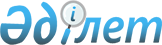 Об утверждении профессионального стандарта "Организация перевозок и управление движением на транспорте"
					
			Утративший силу
			
			
		
					Приказ Министра транспорта и коммуникаций Республики Казахстан от 26 сентября 2013 года № 751. Зарегистрирован в Министерстве юстиции Республики Казахстан 13 ноября 2013 года № 8903. Утратил силу приказом и.о. Министра по инвестициям и развитию Республики Казахстан от 25 февраля 2016 года № 224      Сноска. Утратил силу приказом и.о. Министра по инвестициям и развитию РК от 25.02.2016 № 224 (вводится в действие со дня его официального опубликования).      В соответствии с пунктом 1 статьи 138-5 Трудового кодекса Республики Казахстан от 15 мая 2007 года, ПРИКАЗЫВАЮ:



      1.Утвердить прилагаемый профессиональный стандарт «Организация перевозок и управление движением на транспорте».



      2. Департаменту кадровой и административной работы Министерства транспорта и коммуникаций Республики Казахстан (Хасенов Е.Е.) обеспечит:

      1) в установленном законодательством порядке государственную регистрацию настоящего приказа в Министерстве юстиции Республики Казахстан;

      2) после государственной регистрации настоящего приказа в Министерстве юстиции Республики Казахстан, официальное опубликование в средствах массовой информации, в том числе размещение его на интернет-ресурсе Министерства транспорта и коммуникаций Республики Казахстан и на интранет-портале государственных органов;

      3) представление в Юридический департамент Министерства транспорта и коммуникаций Республики Казахстан сведений о государственной регистрации и о направлении на опубликование в средствах массовой информации в течение 5 рабочих дней после государственной регистрации настоящего приказа в Министерстве юстиции Республики Казахстан.



      3. Контроль за исполнением настоящего приказа оставляю за собой.



      4. Настоящий приказ вводится в действие по истечении десяти календарных дней после дня его первого социального опубликования.      Министр                                    А. Жумагалиев«СОГЛАСОВАН»:

Министр труда и социальной

защиты населения

Республики Казахстан

_______ Т. Дуйсенова

9 октября 2013 года

Утвержден           

приказом Министра транспорта и 

коммуникаций Республики Казахстан

от 26 сентября 2013 года № 751  

Профессиональный стандарт «Организация перевозок и

управление движением на транспорте» 

1. Общие положения

      1. Профессиональный стандарт предназначен для:

      выработки единых требований к содержанию профессиональной деятельности, обновления квалификационных требований, отвечающих современным потребностям рынка труда;

      решения широкого круга задач в области управления персоналом;

      разработки образовательных стандартов, учебных планов, модульных учебных программ, а также разработки соответствующих учебно-методических материалов;

      проведения оценки профессиональной подготовленности и подтверждения соответствия квалификации специалистов.



      2. Основными пользователями профессиональных стандартов являются:

      выпускники организаций образования, работники;

      руководители и работники организаций, руководители и специалисты подразделений управления персоналом организаций;

      специалисты, разрабатывающие образовательные программы;

      специалисты в области оценки профессиональной подготовленности и подтверждения соответствия квалификации специалистов.



      3. На основе профессионального стандарта могут разрабатываться внутренние, корпоративные стандарты организаций на функциональные модели деятельности, должности, повышение квалификации, аттестацию работников, систему стимулирования труда и другие.



      4. В настоящем профессиональном стандарте применяются следующие термины и определения:



      1) квалификация – готовность работника к качественному выполнению конкретных функций в рамках определенного вида трудовой деятельности;



      2) квалификационный уровень/уровень квалификации – совокупность требований к компетенциям работников, дифференцируемых по параметрам сложности, нестандартности трудовых действий, ответственности и самостоятельности;



      3) предмет труда – предмет, на который направлены действия работника с целью создания продукта при помощи определенных средств труда;



      4) средства труда - средства, используемые работником для преобразования предмета труда из исходного состояния в продукт;



      5) вид трудовой деятельности – составная часть области профессиональной деятельности, сформированная целостным набором трудовых функций и необходимых для их выполнения компетенций;



      6) трудовая функция – набор взаимосвязанных действий, направленных на решение одной или нескольких задач процесса труда;



      7) область профессиональной деятельности – совокупность видов трудовой деятельности отрасли, имеющая общую интеграционную основу (аналогичные или близкие назначение, объекты, технологии, в том числе средства труда) и предполагающая схожий набор трудовых функций и компетенций для их выполнения;



      8) профессиональный стандарт – стандарт, определяющий в конкретной области профессиональной деятельности требования к уровню квалификации, компетенций, содержанию, качеству и условиям труда;



      9) единица профессионального стандарта – структурный элемент профессионального стандарта, содержащий развернутую характеристику конкретной трудовой функции, которая является целостной, завершенной, относительно автономной и значимой для данного вида трудовой деятельности;



      10) профессия – род трудовой деятельности, который требует владения комплексом специальных теоретических знаний и практических навыков, приобретенных в результате специальной подготовки, опыта работы;



      11) компетенция – способность применять знания, умения и опыт в трудовой деятельности;



      12) должность – функциональное место в системе организационно - административной иерархии организации;



      13) задача - совокупность действий, связанных с реализацией трудовой функции и достижением результата с использованием конкретных предметов и средств труда;



      14) отрасль – совокупность предприятий и организаций, для которых характерна общность выпускаемой продукции, технологии производства, основных фондов и профессиональных навыков работающих;



      15) отраслевая рамка квалификаций - структурированное описание квалификационных уровней, признаваемых в отрасли;



      16) национальная рамка квалификаций – структурированное описание квалификационных уровней, признаваемых на рынке труда;



      17) функциональная карта – структурированное описание трудовых функций и задач, выполняемых работником определенного вида деятельности в рамках той или иной области профессиональной деятельности.



      5. В настоящем профессиональном стандарте используются следующие сокращения:

      ПД – профессиональная деятельность;

      ВД – вид деятельности;

      ПС – профессиональный стандарт;

      НРК – национальная рамка квалификаций;

      ОРК – Отраслевая рамка квалификаций;

      ЕТКС – Единый тарифно-квалификационный справочник работ и профессий рабочих Республики Казахстан;

      ГКЗ РК 01-99 - Государственный классификатор занятий в Республике Казахстан;

      ТКХ – Типовые квалификационные характеристики должностей руководителей, специалистов и других служащих организаций;

      Ф – функции;

      З – задачи. 

2. Паспорт ПС

      6. Вид экономической деятельности (область профессиональной деятельности): Транспорт и складирование.



      7. Основная цель вида экономической (области профессиональной) деятельности: организация перевозок и управление движением на транспорте.

      Профессиональный стандарт устанавливает в области профессиональной деятельности «Организация перевозок и управление движением на транспорте» требования к содержанию, качеству, условиям труда, квалификации и компетенции работников.



      8. Виды трудовой деятельности, профессии, квалификационные уровни указаны в Приложения 1 к настоящему профессиональному стандарту.

      Требования стандарта относятся к следующим профессиям в данной области: оператор по обработке перевозочных документов, дежурный по метрополитену. 

3. Карточка видов трудовой деятельности (профессий) 

Параграф 1. Профессия: оператор по обработке

перевозочных документов

      9. Квалификационный уровень по ОРК – 3.



      10. Возможные наименования должностей: оператор по обработке перевозочных документов.



      11. Профессия «Оператор по обработке перевозочных документов» обязывает субъекта знать и уметь выполнять задачи, связанные с реализацией основной функции: работа по оперативному учету эксплуатационной деятельности транспортных средств; перевозка пассажиров и грузов; розыск пропавших грузов; продажа и оформление документов.

      Связь с действующими нормативными документами указана в Таблице 1 Приложения 2 к настоящему профессиональному стандарту.



      12. Требования к условиям труда, образованию и опыту работы оператора по обработке перевозочных документов приведены в Таблице 2 Приложения 2 к настоящему профессиональному стандарту.



      13. Перечень единиц профессионального стандарта указан в Таблице 3 Приложения 2 к настоящему профессиональному стандарту.



      14. Функциональная карта, описывающая единицы профессионального стандарта и трудовые действия, выполняемые оператором по обработке перевозочных документов, приведена в Таблице 4 Приложении 2 к настоящему профессиональному стандарту.



      15. Требования к компетенциям оператора по обработке перевозочных документов указаны в Таблице 5 Приложения 2 к настоящему профессиональному стандарту. 

Параграф 2. Дежурный по метрополитену

      16. Квалификационный уровень по ОРК – 3.



      17. Возможные наименования должностей: дежурный по метрополитену.



      18. Профессия «Дежурный по метрополитену» обязывает субъекта знать и уметь выполнять задачи, связанные с реализацией основной функции – осуществляет прием, отправление и пропуск поездов, выполнение графика движения поездов и обеспечивает бесперебойную работу станции метрополитена.

      Связь с действующими нормативными документами указана в Таблице 1 Приложения 3 к настоящему профессиональному стандарту.



      19. Требования к условиям труда, образованию и опыту работы дежурного по метрополитену приведены в Таблице 2 Приложения 3 к настоящему профессиональному стандарту.



      20. Перечень единиц профессионального стандарта указан в Таблице 3 Приложения 3 к настоящему профессиональному стандарту.



      21. Функциональная карта, описывающая единицы профессионального стандарта и трудовые действия, выполняемые дежурным по метрополитену, приведена в Таблице 4 Приложения 3 к настоящему профессиональному стандарту.



      22. Требования к компетенциям дежурного по метрополитену указаны в Таблице 5 Приложения 3 к настоящему профессиональному стандарту.

Приложение 1           

к профессиональному стандарту   

Организация перевозок и     

управление движением на транспорте

   Таблица. Виды деятельности, профессии, квалификационные уровни

Приложение 2           

к профессиональному стандарту   

Организация перевозок и     

управление движением на транспорте

        Таблица 1. Связь с действующими нормативными документами

   Таблица 2. Требования к условиям труда, образованию и опыту работы

       Таблица 3. Перечень единиц профессионального стандарта

                  (трудовых функций профессии)

        Таблица 4. Описание единиц профессионального стандарта

                        (функциональная карта)

      Таблица 5. Требования к компетенциям оператора по обработке

              перевозочных документов 3-го уровня ОРК

Приложение 3           

к профессиональному стандарту   

Организация перевозок и     

управление движением на транспорте

       Таблица 1. Связь с действующими нормативными документами

   Таблица 2. Требования к условиям труда, образованию и опыту работы

   Таблица 3. Перечень единиц профессионального стандарта (трудовых

                         функций профессии)

         Таблица 4. Описание единиц профессионального стандарта

                     (функциональная карта)

     Таблица 5. Требования к компетенциям дежурного по метрополитену

                         3-го уровня ОРК

        4. Виды сертификатов, выдаваемых на основе настоящего

                   профессионального стандарта

             5. Разработчики профессионального стандарта      PRC «Career-Holdings»

                       6. Лист согласования

      7. Экспертиза и регистрация профессионального стандартаНастоящий профессиональный стандарт зарегистрирован _________________

_____________________________________________________________________Внесен в Реестр профессиональных стандартов рег. № __________________Письмо (протокол) № ___________        Дата _________________________
					© 2012. РГП на ПХВ «Институт законодательства и правовой информации Республики Казахстан» Министерства юстиции Республики Казахстан
				№ п/пНаименование вида деятельностиНаименование профессии с учетом тенденций рынка трудаНаименование профессии согласно государственному классификатору занятий ГК РК 01-2005Квалификационный уровень ОРК1Работы по оперативному учету эксплуатационной деятельности транспортных средств; перевозка пассажиров и грузов; розыск пропавших грузов; продажа и оформление документов.Оператор по обработке перевозочных документовОператор по обработке перевозочных документов32осуществляет прием, отправление и пропуск поездов, выполнение графика движения поездов и обеспечивает бесперебойную работу станции метрополитена.Дежурный по метрополитенуДежурный по метрополитену3Государственный классификатор занятий Республики Казахстан (ГКЗ)Государственный классификатор занятий Республики Казахстан (ГКЗ)Базовая группа4133Типовые квалификационные характеристики должностей руководителей, специалистов и

других служащих организацийТиповые квалификационные характеристики должностей руководителей, специалистов и

других служащих организацийДолжность по ТКХОператор по обработке перевозочных документовКвалификационный уровень ОРК3Возможные места работы по профессии (предприятия, организации)Возможные места работы по профессии (предприятия, организации)Организации, деятельность которых связана с транспортом и перевозкамиОрганизации, деятельность которых связана с транспортом и перевозкамиВредные и опасные условия трудаВредные и опасные условия трудаОтсутствуютОтсутствуютОсобые условия допуска к работеОсобые условия допуска к работеОтсутствуютОтсутствуютКвалификационный уровень ОРКУровень профессионального образования обученияУровень профессионального образования обученияТребуемый опыт работы3Установленный уровень профессионально-технического образования без практического опыта работыУстановленный уровень профессионально-технического образования без практического опыта работыНе требуется№ трудовой функцииНаименование трудовой функции (единицы профессионального стандарта)1Операции с денежными средствами2Оформлять и продавать проездные и перевозочные документы3Контролировать отправление грузов, багажа№ трудовой функцииПредметы трудаСредства трудаЗадачи (трудовые действия)1Финансовые расчетыДеньги1-1) Проводить операции по приему, учету и хранению денежных средств3Груз (пассажиры)Транспортное средство3-1) Проверять правильность размещения и крепления грузов при перевозке3Груз (пассажиры)Транспортное средство3-2) Контролировать выполнение требований охраны труда при перевозке грузов2Груз (пассажиры)Компьютер, принтер, бланки и бумага2-1) Оформлять и продавать проездные и перевозочные документы2Груз (пассажиры)Компьютер, принтер, бланки и бумага2-2) Оформлять страхование грузовШифр задачиЛичностные и профессиональные компетенцииУмения и навыкиЗнания1-1)Исполнительская деятельность по реализации нормы под руководством, предусматривающая самостоятельное планирование, ответственность за проверку денежных начисленийРаботы с денежными переводамиБухгалтерский учет, формы заполнения на грузы и багаж2-1)

2-2)Исполнительская деятельность по реализации нормы под руководством, предусматривающая самостоятельное планирование, ответственность за выполнение оформления перевозочной и другой необходимой документацииДелопроизводствоЗаполнения необходимой документации (по формам)3-1)

3-2)Исполнительская деятельность по реализации нормы под руководством, предусматривающая самостоятельное планирование, ответственность

контроль транспортировки груза (пассажиров)Умения крепления грузов на транспортеПравила перевозки грузов на транспорте (по видам транспорта)Государственный классификатор занятий Республики Казахстан (ГКЗ)Государственный классификатор занятий Республики Казахстан (ГКЗ)Базовая группа4133Единый тарифно-квалификационный справочник работ и профессий рабочих (ЕТКС)Единый тарифно-квалификационный справочник работ и профессий рабочих (ЕТКС)Выпуск, раздел ЕТКС- Профессия по ЕТКСДежурный по метрополитенуКвалификационный уровень ОРКРазряды по ЕТКС3-Возможные места работы по профессии (предприятия, организации)Возможные места работы по профессии (предприятия, организации)МетрополитенМетрополитенВредные и опасные условия трудаВредные и опасные условия трудаповышенная напряженность электрического поля; повышенный уровень статического электричества.повышенная напряженность электрического поля; повышенный уровень статического электричества.Особые условия допуска к работеОсобые условия допуска к работеотсутствуетотсутствуетКвалификационный уровень ОРКУровень профессионального образования и обученияУровень профессионального образования и обученияТребуемый опыт работы3Установленный уровень профессионально-технического образования без практического опыта работыУстановленный уровень профессионально-технического образования без практического опыта работыне требуется№ трудовой функцииНаименование трудовой функции (единицы профессионального стандарта)1Своевременно выполняет операции на аппарате электрической централизации по приготовлению маршрутов приема, отправления поездов и производству маневровой работы в соответствии с техническо-распорядительным актом, таблицей взаимодействия стрелок, сигналов и маршрутов и местной инструкцией о порядке пользования устройствами электрической централизации2Постоянное наблюдение за показанием светового табло и всех контрольных приборов, прибытием, отправлением поездов, движением маневровых составов3Руководство работой дежурных по приему и отправлению поездов, контролеров автоматических пропускных пунктов, машинистов уборочных машин, уборщиков производственных помещений№ трудовой функцииПредметы трудаСредства трудаЗадачи (описание трудовых действий)1Устройства СЦБПульт - табло1-1) Контроль за исправной работой устройств и оборудования станции (стрелочные переводы, контрольные приборы и т.д.)1Устройства СЦБПульт - табло1-2) Работа на аппарате электрической централизации по приготовлению маршрутов приема и отправления поездов3Работники, пассажирыУстройство связи и громкого оповещения3-1) Руководит работой дежурных по станции и операторов3Работники, пассажирыУстройство связи и громкого оповещения3-2) Информирует пассажиров по громкоговорящему оповещению3Работники, пассажирыУстройство связи и громкого оповещения3-3) Контролирует своевременность прибытия локомотивных бригад (машинистов) на приемку составов после отстоя на станциях и перегонах.2поездаПульт - табло2-1) Постоянное наблюдение за показанием светового табло и всех контрольных приборов, прибытием, отправлении поездов2поездаПульт - табло2-2) Ведет сам и контролирует ведение оператором поста централизации записей в настольном журнале движения поездов и маневровой2поездаПульт - табло2-3) Выполняет указания поездного диспетчера по регулировки движения поездов, оформляет и выдает машинистам предупреждения, копии приказов поездного диспетчера и другие поездные документыШифр задачиЛичностные и профессиональные компетенцииУмения и навыки Знания1-1)

1-2)Исполнительская деятельность по реализации нормы под руководством, предусматривающая самостоятельное планирование, ответственность за выполнение исправной работы метрополитенаУсидчивость, коммуникабельностьЗнание работы устройств сигнализации, централизации и блокировки2-1)

2-2)

2-3)Исполнительская деятельность по реализации нормы под руководством, предусматривающая самостоятельное планирование, ответственность за выполнения указании и приказов вышестоящего руководстваГрамотная речьДелопроизводство3-1)

3-2)

3-3)Исполнительская деятельность по реализации нормы под руководством, предусматривающая самостоятельное планирование, ответственность за выполнения графика движения поездов в метрополитенеУсидчивость, коммуникабельностьПравила движения поездов по метрополитену, ТРА станцииНазвание организацииДата согласованияОтраслевой совет по развитию технического и профессионального образования и подготовке кадров Министерства транспорта и коммуникаций Республики Казахстан